ŽIVA BITJA IN OKOLJE Učbenik,str. 27,28Preberi snov in pravilno odgovori. Kaj pomeni, da so določeni organizmi PROIZVAJALCI ?Kje zelene rastline shranjujejo organske snovi (škrob)?Razloži, zakaj so določeni organizmi POTROŠNIKI. Kaj to pomeni?   Poleg proizvajalcev in potrošnikov pa poznamo tudi RAZKROJEVALCE, ki so prav tako zelo pomembni. Ti se prehranjujejo z organskimi ostanki, ki jih pretvorijo  anorganske snovi. Zakaj je to zelo pomemben proces? Pod slike napiši za katerega razkrojevalca gre.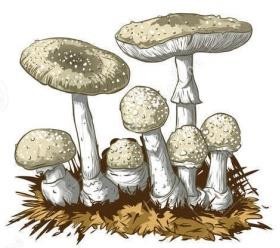 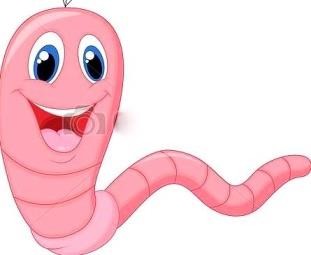 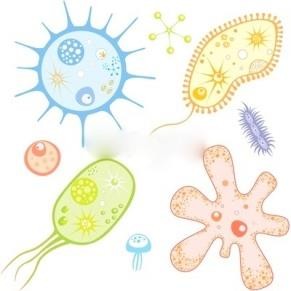 Slika prikazuje, kako snovi v naravi krožijo. Opiši ta proces. Uporabi besede rastlina, proizvajalec, fotosinteza, sladkor, kisik, potrošnik, odmrli organizmi, poginule živali, razkrojevalci (glive, bakterije, deževniki), organske snovi, anorganske snovi/mineralne snovi.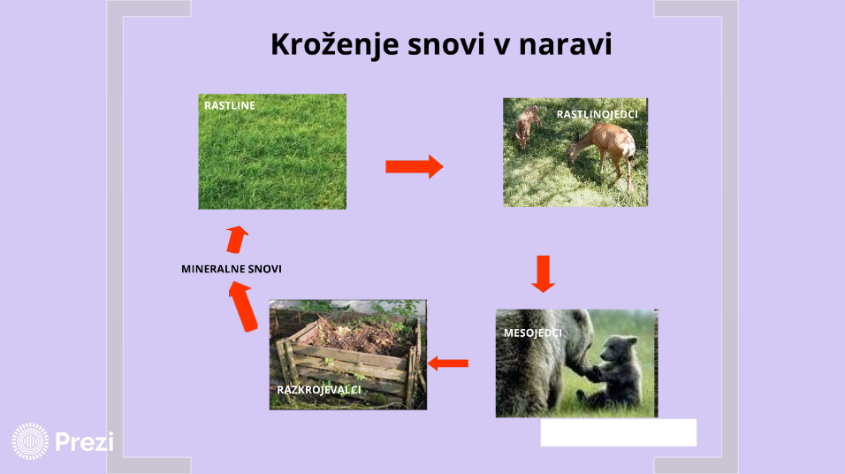 